 FRUIT IS OFFERED WITH EVERY MEAL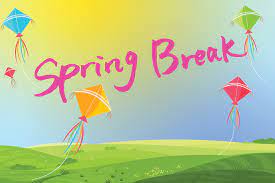 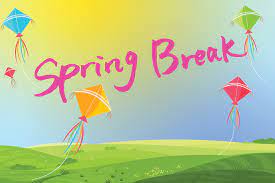 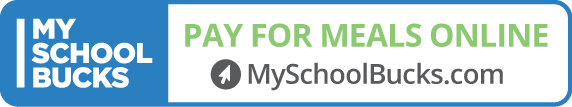 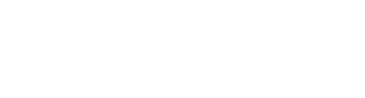 